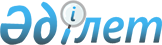 О признании утратившим силу постановления Ревизионной комиссии по Северо-Казахстанской области от 13 марта 2018 года № 4 "Об утверждении Методики оценки деятельности административных государственных служащих корпуса "Б" государственного учреждения "Ревизионная комиссия по Северо-Казахстанской области"Постановление Ревизионной комиссии по Северо-Казахстанской области от 18 октября 2022 года № 14. Зарегистрировано в Министерстве юстиции Республики Казахстан 19 октября 2022 года № 30230
      В соответствии со статьей 27 Закона Республики Казахстан "О правовых актах", ревизионная комиссия по Северо-Казахстанской области ПОСТАНОВЛЯЕТ:
      1. Признать утратившим силу постановление Ревизионной комиссии по Северо-Казахстанской области от 13 марта 2018 года № 4 "Об утверждении Методики оценки деятельности административных государственных служащих корпуса "Б" государственного учреждения "Ревизионная комиссия по Северо-Казахстанской области" (зарегистрировано в Реестре государственной регистрации нормативных правовых актов под № 4623).
      2. Настоящее постановление вводится в действие после дня его первого официального опубликования.
					© 2012. РГП на ПХВ «Институт законодательства и правовой информации Республики Казахстан» Министерства юстиции Республики Казахстан
				
      Председатель ревизионной комиссиипо Северо-Казахстанской области

Т. Каскин
